Compilation date:  17/11/2016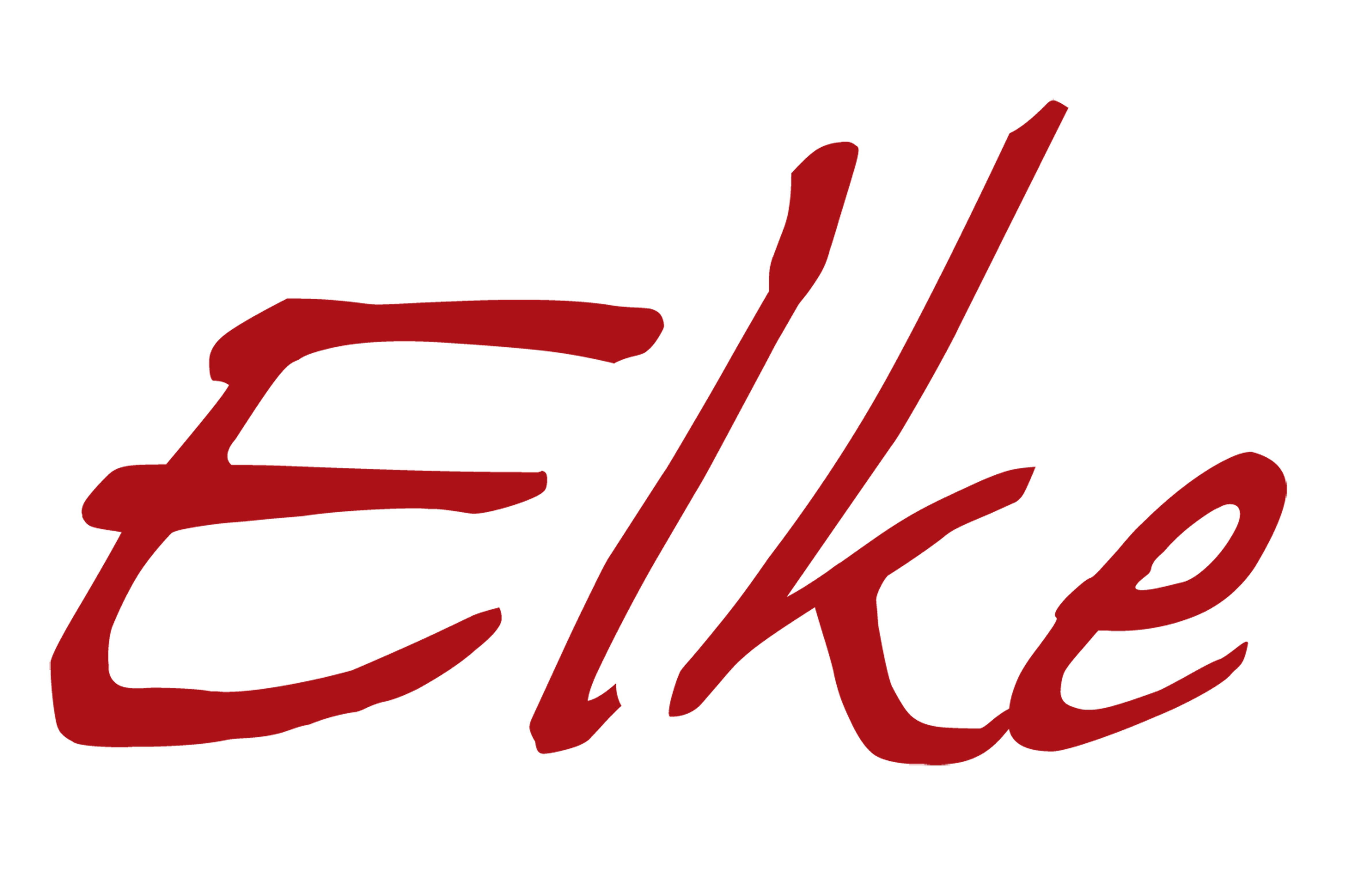 Revision date:  16/08/2017Revision No:  2.0Product name: UV ADDITIVE – HFO1234yf	                          Cod.11.005YF/11.060YF/11.801/1YFUse of substance / mixture: Air conditioning leak detectionCompany name: ELKE S.r.l.   		     Via XXV Aprile 202                  	     10042 Nichelino (To) ItaliaTel:      +39 011 9622412Email: info@elke-ac.comEmergency tel: Centro Antiveleni Ospedale Niguarda Milano +39 02.66101029Classification under CLP: This product has no classification under CLP.Label elements: This product has no label elements.PBT: This product is not identified as a PBT/vPvB substance.Skin contact: Wash immediately with plenty of soap and water.Eye contact: Flush the eye immediately with water. If discomfort persists, obtain medical attention.Ingestion: If swallowed, do not induce vomiting. Never administer anything by mouth if a casualty is losing consciousness, is unconscious or is convulsing. Wash out mouth with water. If rapid recovery does not occur, obtain medical attention.Inhalation: * Remove casualty from exposure ensuring one's own safety whilst doing so.Skin contact: * None known. Eye contact: * None known. Ingestion: * None known.Inhalation:   * None known.Delayed / immediate effects:   * None known.Immediate / special treatment:   * None known.Extinguishing media: Suitable extinguishing media for the surrounding fire should be used. Water spray. Carbon dioxide. Alcohol resistant foam. Dry chemical powder. Use water spray to cool containers.Exposure hazards: In combustion emits toxic fumes.Advice for fire-fighters: Wear self-contained breathing apparatus. Wear protective clothing to prevent contact with skin and eyes.Personal precautions: Refer to section 8 of SDS for personal protection details. Turn leaking containers leak-side up to prevent the escape of liquid.Environmental precautions: Do not discharge into drains or rivers. Contain the spillage using bunding.Clean-up procedures: Absorb into dry earth or sand. Transfer to a closable, labelled salvage container for disposal by an appropriate method.Reference to other sections: * Refer to section 13 of SDS.Handling requirements: Ensure there is sufficient ventilation of the area.Storage conditions: Store in a cool, well ventilated area. Keep container tightly closed. Avoid incompatible materials and conditions - see section 10 of SDS.Suitable packaging: * We recommend storing in original packaging. Stainless steel.Specific end use(s):   No data available.Workplace exposure limits:   No data available.DNEL / PNEC   No data available.Engineering measures: Ensure there is sufficient ventilation of the area.Respiratory protection: Respiratory protection not required.Hand protection: Impermeable gloves.Eye protection: Safety glasses with side-shields. Ensure eye bath is to hand.Skin protection: Impermeable protective clothing.Environmental: * Refer to specific Member State legislation for requirements under Community environmental legislation.State: LiquidColour: yellow.Odour: Characteristic odourEvaporation rate:   No data available.Oxidising:   No data available.Solubility in water: InsolubleKinematic viscosity: 100 cStBoiling point/range°C:   No data available.	Melting point/range°C:   No data available.Flammability limits %: lower:   No data available.			upper: No data available. Flash point°C:  >250	Part.coeff. n-octanol/water: No data available. Autoflammability°C:   No data available.		Vapour pressure:   No data available.pH:   No data available.	VOC g/l:   No data available.Other information: Relative density @ 20°C: 0.985 - 1.010 g/cm³. Pour point °C: <-35 (typical).Reactivity: Stable under recommended transport or storage conditions.Chemical stability: Stable under normal conditions.Hazardous reactions: Hazardous reactions will not occur under normal transport or storage conditions. Decomposition may occur on exposure to conditions or materials listed below.Conditions to avoid: Sources of ignition. Flames. Heat.Materials to avoid: Strong oxidising agents. Strong acids.Haz. decomp. products: In combustion emits toxic fumes.Toxicity values: No data available.Skin contact: * None known. Eye contact: * None known. Ingestion: * None known.Inhalation: * None known. Delayed / immediate effects: * None known. Other information: * None known.Ecotoxicity values:   No data available.Persistence and degradability:   No data available.Bioaccumulative potential: No bioaccumulation potential.Mobility: Readily absorbed into soil.PBT identification: This product is not identified as a PBT/vPvB substance.Other adverse effects: Not applicable.Disposal operations: * Dispose of as normal industrial waste.Recovery operations: Storage of waste pending any of the other recovery operations (excluding temporary storage, pending collection, on the site where the waste is produced).Waste code number: 13 02 06Disposal of packaging: Dispose of as normal industrial waste.NB: The user's attention is drawn to the possible existence of regional or national regulations regarding disposal.14.1. UN numberNot classified as dangerous in the meaning of transport regulations.14.2. UN proper shipping nameN.A.14.3. Transport hazard class(es) N.A.14.4. Packing groupN.A.14.5. Environmental  hazardsMarine pollutant:                          NoN.A.14.6. Special precautions for userN.A.14.7. Transport in bulk according to Annex II of MARPOL73/78  and the IBC CodeN.A.Specific regulations: Global Chemical Inventories: EC (EINECS) - All components listed or exempt. US (TSCA) – All components listed or exempt. Canada (DSL) - All components listed or exempt. Australia (AICS) - All components listed or exempt. Philippines (PICCS) - All components listed or exempt. South Korea (KECI) - All components listed or exempt. China (IECSC) - All components listed or exempt.Chemical safety assessment: A chemical safety assessment has not been carried out for the substance or the mixture by the supplier.Other information: This safety data sheet is prepared in accordance with Commission Regulation (EU) No 2015/830.* indicates text in the SDS which has changed since the last revision.Legal disclaimer: The above information is believed to be correct but does not purport to be all inclusive and shall be used only as a guide. This company shall not be held liable for any damage resulting from handling or from contact with the above product.